Стартует досрочный этап проведения ЕГЭ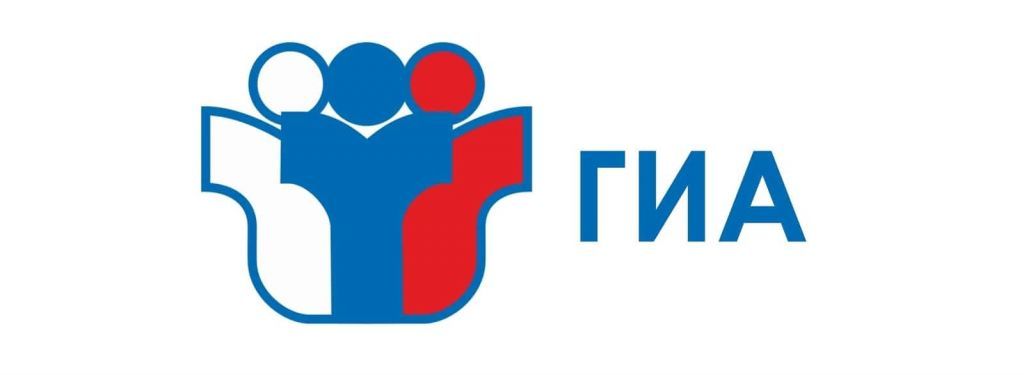 Стартует досрочный этап проведения ЕГЭ.В МО «город Северобайкальск» досрочный этап ЕГЭ стартует 24 марта 2022 года. На досрочный период ЕГЭ-2022 отведено девять экзаменационных дней. В досрочном этапе принимают участие выпускники прошлых лет (ВПЛ) города Северобайкальск, Северобайкальского и Муйского районов. 24 марта выпускники смогут сдать экзамен по русскому языку, а 28 марта – по математике (базовая и профильная). Историю, физику сдадут 31 марта. Информатику выпускники сдадут 4 апреля, обществознание и биологию – 7 апреля. Под резервные дни досрочного периода отвели 11, 13, 15, 18 апреля.Основной период ЕГЭ-2022 стартует 26 мая 2022 года.Ларионова В.Н., муниципальный администратор ГИА, тел. 2-44-53